                               Мост через речку Родитель: Я сейчас загадаю тебе загадку, а ты попробуй ее отгадать. Слушай внимательно.«Он боится всех в лесуВолка, филина, лису,Бегает от них, спасаясьС длинными ушами……(заяц)Ребенок: Заяц.   Родитель: А как ты думаешь, где живет заяц? (ответ ребенка). Правильно в лесу.Родитель: Сегодня, у зайчика День рождения и он, пригласил своих друзей на праздник. Давай, посмотрим, кого пригласил зайчик.Родитель показывает животных.Родитель: Кто это? (показываем картинку с медведем). Правильно, это медведь. А где он живет? (ответ ребенка). Да, медведь живет в лесу. А кто это? (лиса, белка и тд)Родитель:  животные не могут попасть в гости к зайчику, потому что в лесу, где он живет, протекает речка. Раньше на ней стоял мост, но он сломался и потому животные не могут попасть к зайчику на день рождения. Давай поможем иммы построим новые мосты через речку.а из чего мы будем строить мосты? (ответ ребенка). Конечно из конструктора.А прежде, чем мы приступим к работе, нам нужно размять наши руки, чтобы они были сильные и ловкие.Пальчиковая гимнастика «Зайчик».Зайка по лесу скакал, (пальчики «скачут» по столу)Зайка корм себе искал, (пальчиками обеих рук поочередно перебираем по столу)Вдруг у зайки на макушкеПоднялись как стрелки ушки, (изображаем ручками ушки)Кто-то по лесу крадется (пальчики медленно идут по столу)Заяц путает следы,Убегает от беды. (пальчики быстро, быстро бегают по столу).   Родитель: я  покажутебе как надо строить мост, и ты попробуешь  сам.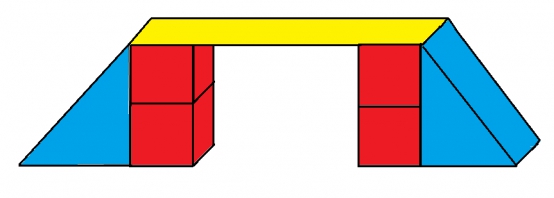 